Top 10 Challenges to Meeting ABI Survivors’ Needs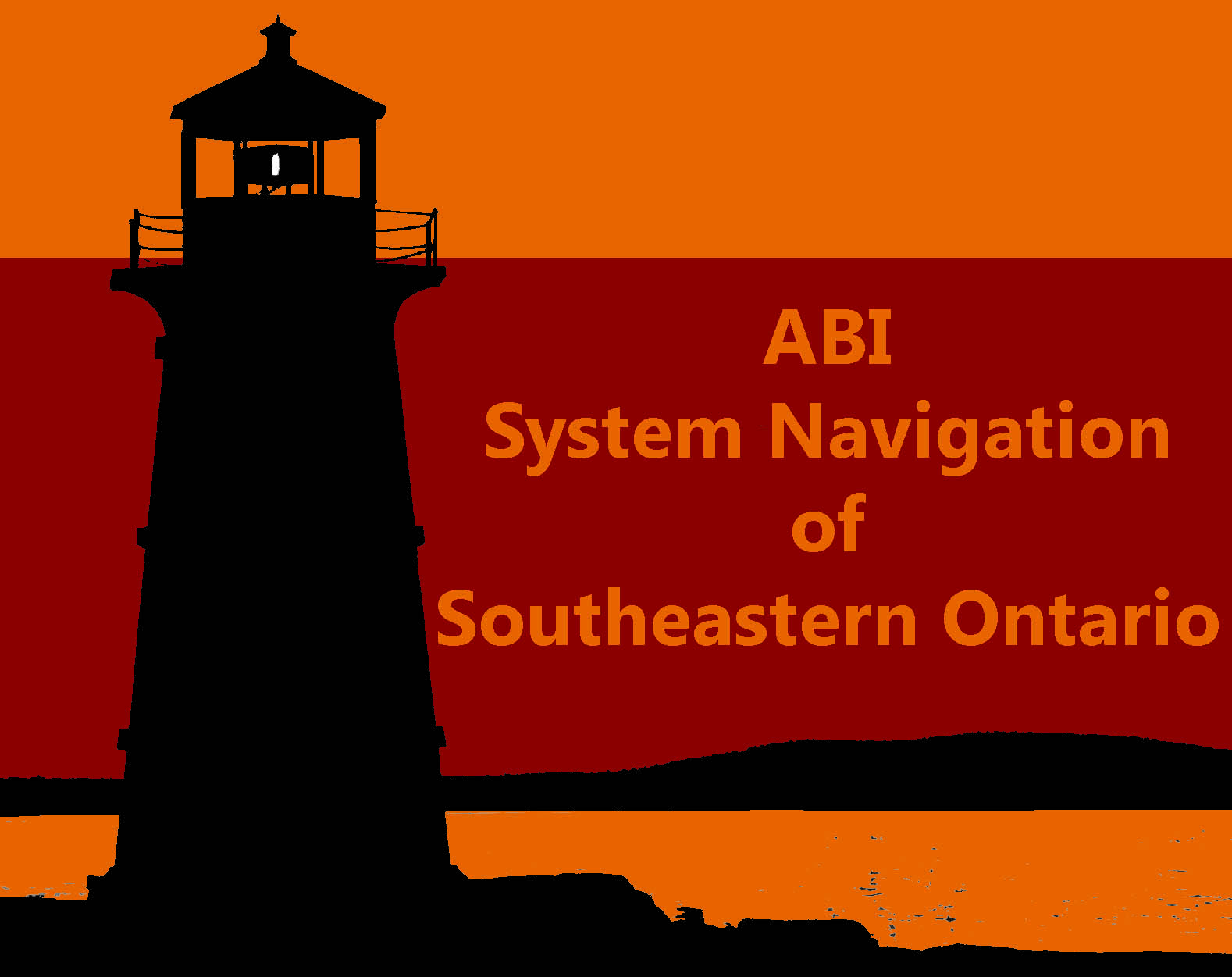 Registration FormPlease Select the Date and Location of the Event you Wish to Attend:Please submit by email to henryr1@providencecare.caOr fax to 613-547-6472Thank you!May 24, 2012 in BellevilleJune 8, 2012 in BrockvilleJune 14, 2012 in KingstonName:Email:Job Title:Organization:Address:Phone:Do you wish to be added to our mailing list?